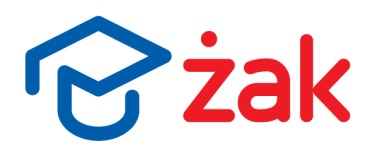 POLICEALNA SZKOŁA ZAWODOWA „ŻAK” w BĘDZINIEKIERUNKI:AGENT CELNY, BIOMASAŻ, REJESTRATORMA MEDYCZNA, TERAPEUTA DS. UZALEŻNIEŃ, TRENER PERSONALNY, WIZAŻ, Harmonogram zjazdówRok Szkolny 2017/2018 - semestr wiosennyHarmonogram zjazdówRok Szkolny 2017/2018 - semestr wiosennyHarmonogram zjazdówRok Szkolny 2017/2018 - semestr wiosennyLP.SOBOTANIEDZIELALUTYLUTYLUTY124.02.2018MARZECMARZECMARZEC117.03.201818.03.2018KWIECIEŃKWIECIEŃKWIECIEŃ107.04.201808.04.2018221.04.201822.04.2018MAJMAJMAJ119.05.201820.05.2018CZERWIECCZERWIECCZERWIEC109.06.2018